中煤学会学术〔2015〕10号关于召开第十届全国采矿学术会议的通知各会员单位、有关单位：全国采矿学术会议（简称“CMAC”）是我国矿业学术组织于1983年联合发起的矿业高层学术会议，周期三年，迄今已连续举办九届。第十届全国采矿学术会议定于2015年9月9日~11日，在内蒙古鄂尔多斯市召开。现将有关事项通知如下。一、会议主题和主要内容会议主题为“绿色开发科学利用创新发展”。大会主旨报告和主题论坛将聚焦能源与矿业结构调整和转型，技术进步与创新，政策与战略机遇等热点。十家主办单位联合打造多场分论坛，围绕绿色安全智能采矿、矿业装备制造2025、“一带一路”与矿业国际化、矿业物联网与电子商务、矿业学术期刊改革发展等展开深入的学术交流。二、会议组织（一）主办单位中国煤炭学会、中国工程院能源与矿业工程学部、中国金属学会、中国有色金属学会、中国化工学会、中国硅酸盐学会、中国矿业联合会、中国黄金协会、中国核学会、中国岩石力学与工程学会。（二）协办单位鄂尔多斯市人民政府，神华集团有限责任公司，中国中煤能源集团有限公司，中煤科工集团有限责任公司，冀中能源集团有限责任公司，山西焦煤集团有限责任公司，淮南矿业集团有限责任公司，山东能源集团有限公司，中国平煤神马能源化工集团有限责任公司，中国矿业大学，四川大学。（三）支持单位中国科学技术协会、国土资源部、国家安全生产监督管理总局、国家煤矿安全监察局、中国煤炭工业协会。（四）学术支持单位会议设学术支持单位，由矿业领域有关学术期刊和知名科研机构和高等院校组成。学术支持单位名单另行印发。三、会议机构大会设顾问委员会、学术委员会、组委会，分别负责会议咨询、学术审查和组织筹备等工作。（一）顾问委员会主  席王显政  中国煤炭学会理事长副主席梁嘉琨  中国煤炭工业协会副会长兼秘书长谢克昌  中国工程院院士、中国科学技术协会副主席委  员李冠兴  中国工程院院士、中国核学会理事长冯夏庭  中国岩石力学与工程学会理事长康  义  中国有色金属学会理事长宋  鑫  中国黄金协会会长   焦玉书  中国冶金矿山企业协会顾问王家华  中国矿业联合会常务副会长晋占平  中国硅酸盐学会副理事长兼秘书长杨元一  中国化工学会副理事长兼秘书长（二）学术委员会主  席：彭苏萍  中国工程院能源与矿业工程学部主任/院士副主席：田  会  中国煤炭学会副理事长/勘察设计大师秘书长：刘  峰  中国煤炭学会副理事长兼秘书长/研究员委员由中国工程院院士、中国科学院院士和来自煤炭、金属、有色金属、黄金、化工、硅酸盐、核工业等矿业领域的重点企事业单位、科研院所、高等院校权威专家担任。（三）组织委员会秘书长：刘峰（兼）中国煤炭学会副理事长兼秘书长/研究员委员由各主办单位相关人员组成。注：学术委员会和组织委员会具体组成名单另行印发。四、参加单位和人员（一）邀请中国科学技术协会、国家发展和改革委员会、国土资源部、国家科学技术部、国家工业和信息化部、国家安全生产监督管理总局、国家煤矿安全监察局、中国工程院等矿业领域的政府行业主管部门领导；部分中国工程院、中国科学院院士及专家；内蒙古自治区和鄂尔多斯市有关领导；（二）十家主办单位负责同志及相关分支机构成员，各主办单位所属各团体会员单位代表和个人会员，矿业专业学术期刊编辑部主编、副主编；（三）被评为“第十届全国采矿学术会议优秀学术论文”的作者（单独通知）；（四）煤炭、金属、有色金属、化工、硅酸盐、黄金、核工业等行业相关企事业单位、科研院所和高等院校等机构领导、科研人员和管理人员；矿业新技术、新工艺、新设备的研发单位和代表等；（五）邀请部分全国性、地方和采矿相关行业新闻媒体对会议进行宣传报道。五、时间地点会议时间：2015年9月9日~11日（星期三~星期五）；地点：内蒙古鄂尔多斯市国际会展中心。报到时间：9月7日~8日；地点：鄂尔多斯市乌兰木伦国际酒店（伊金霍洛旗乌兰木伦街与天骄路交汇处，电话：0477-8883888）。六、简明日程（一）拟定会议日程注：议程若调整，由大会组委会决定。（二）同期活动会议同期举办采矿技术与装备成果展示，发布和推广一批先进适用的采矿技术和装备。展示的主要内容为非金属矿产品、金属矿产品、地质（矿山）勘探技术装备、采矿技术装备、选矿技术装备、化工与建材技术装备、矿山安全设备、矿山环保节能设备、工程机械及专用车辆、其他矿山技术、辅助机械设备及相关矿业服务等，具体内容详见招展书（另附）。七、会议论文会议组织专家对征集论文进行评审，部分优秀稿件推荐至《煤炭学报》（EI）、《岩石力学与工程学报》（EI）、《中国矿业》、《煤炭科学技术》、《华北科技学院学报（自然科学版）》等学术刊物正刊发表，通过审核的稿件委托正式出版单位出版论文集收录。会议将对特别优秀的论文予以表彰，并将在会议期间搭建论文墙予以发布。论文评审和推荐信息请关注会议网站和微信服务平台。八、其他事项（一）会议交通。会议报到和结束期间，在鄂尔多斯机场、包头机场、榆林机场、东胜西火车站安排接送站。鉴于会议代表航班集中，建议尽早预定往返航班，如无直飞航班，建议选乘经西飞（西安）路线航班前往鄂尔多斯。需要接送站的代表请在回执表上注明往返所乘车次及航班、行程时间及地点，以便及时安排。包头和榆林机场至酒店出租车费用约300元，鄂尔多斯机场和东胜西火车站至酒店出租车费用约50元。（二）会议报名。会议收取注册费2000元/人，注册费包括会务费、资料费、接送站、会议期间交通费和参观考察费等，不含往返交通和住宿费；考虑会议出席人数较多，请参会代表于8月28日前将回执通过传真、电邮、微信平台反馈组委会。（三）会议交费。会议主要采用现场交费方式，同一单位3人以上代表参会可选择转账汇款交费方式。汇款交费截止时间8月28日,汇款时必须注明：采矿注册费和参会人员姓名，同时将汇款底单、发票开具单位全称、开具项目（会议费或会务费）、联系人及电话等信息传真至中国煤炭学会（见附表）。提前交费代表报到时须出示汇款凭证（复印件即可）。 汇款信息    开户名称：中国煤炭学会开户银行：中国银行北京和平东街支行银行账号：318156032128（四）联系方式参会报名：赵  奇 010-84262778、13801023690岳燕京 010-84262776、13501062126回执传真：010-84264526、84264082回执邮箱：mtxh@chinacs.org.cn论文评审和学术交流：王  蕾 010-84264419、13811589118白希军 010-84264419、15510011048投稿邮箱：bxj@chinacs.org.cn汇款交费：何  瑶 010-84264519、13811106865          马歆涛 010-84264519、13651379588（五）会议服务。会议委托中实会祥（北京）文化传播有限公司、鄂尔多斯广纳会展会议有限责任公司和上海申仕展览服务有限公司开展会议服务和承接展览服务工作。展览服务：彭海鹏 13917396698联络邮箱：175343661@qq.com会议报到：毕近晶 18618147995接送站服务：李元春 18947755789（六）会议宣传。会议详细信息请关注各主办单位网站、全国采矿学术会议采矿技术装备展网站（www.miningexpo.cn）和会议官方微信服务平台查阅。会议开通微信服务平台，可实现手机注册、会议信息查询、会议视频在线观看、矿业学术成果和科普展示等功能，欢迎使用手机微信扫描关注。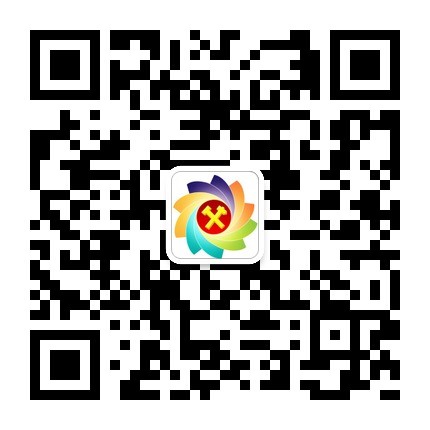 中国煤炭学会        中国工程院能源与矿业工程学部中国金属学会    中国有色金属学会    中国化工学会中国硅酸盐学会  中国矿业联合会    中国黄金协会中国核学会     中国岩石力学与工程学会2015年7月31日附件：第十届全国采矿学术会议参会回执注：请参会代表务必于8月28日前将回执传真或发邮件至会议组委会。联系人：岳燕京、赵 奇010-84262778、84264526（传真）、mtxh@chinacs.org.cn。会议相关信息请用手机微信扫描右侧二维码关注查阅。时间论坛名称9月9日上午第十届全国采矿学术会议开幕暨主旨报告9月9日下午能源与矿业发展高层论坛9月10日平行分论坛绿色安全智能采矿9月10日平行分论坛矿业装备制造20259月10日平行分论坛“一带一路”与矿业国际化9月10日平行分论坛矿业物联网与电子商务9月10日平行分论坛矿业学术期刊主编圆桌会议9月11日现场参观单位：联系人联系人联系人序号姓 名民族民族职务电话（手机）电话（手机）电话（手机）参加的分论坛参加的分论坛1（只选1项）（只选1项）2（只选1项）（只选1项）3（只选1项）（只选1项）4（只选1项）（只选1项）5（只选1项）（只选1项）接送站行程信息接送站行程信息往：返：往：返：往：返：往：返：往：返：往：返：往：返：往：返：住房信息住房信息房型：□标间___间；□单间___间；□套间___间。入住起始日：9月___日-___日房型：□标间___间；□单间___间；□套间___间。入住起始日：9月___日-___日房型：□标间___间；□单间___间；□套间___间。入住起始日：9月___日-___日房型：□标间___间；□单间___间；□套间___间。入住起始日：9月___日-___日房型：□标间___间；□单间___间；□套间___间。入住起始日：9月___日-___日房型：□标间___间；□单间___间；□套间___间。入住起始日：9月___日-___日房型：□标间___间；□单间___间；□套间___间。入住起始日：9月___日-___日房型：□标间___间；□单间___间；□套间___间。入住起始日：9月___日-___日分论坛1、绿色安全智能采矿   2、矿业学术期刊主编圆桌会议3、矿业装备制造2025    4、矿业物联网与电子商务5、“一带一路”与矿业国际化1、绿色安全智能采矿   2、矿业学术期刊主编圆桌会议3、矿业装备制造2025    4、矿业物联网与电子商务5、“一带一路”与矿业国际化1、绿色安全智能采矿   2、矿业学术期刊主编圆桌会议3、矿业装备制造2025    4、矿业物联网与电子商务5、“一带一路”与矿业国际化1、绿色安全智能采矿   2、矿业学术期刊主编圆桌会议3、矿业装备制造2025    4、矿业物联网与电子商务5、“一带一路”与矿业国际化1、绿色安全智能采矿   2、矿业学术期刊主编圆桌会议3、矿业装备制造2025    4、矿业物联网与电子商务5、“一带一路”与矿业国际化1、绿色安全智能采矿   2、矿业学术期刊主编圆桌会议3、矿业装备制造2025    4、矿业物联网与电子商务5、“一带一路”与矿业国际化1、绿色安全智能采矿   2、矿业学术期刊主编圆桌会议3、矿业装备制造2025    4、矿业物联网与电子商务5、“一带一路”与矿业国际化1、绿色安全智能采矿   2、矿业学术期刊主编圆桌会议3、矿业装备制造2025    4、矿业物联网与电子商务5、“一带一路”与矿业国际化1、绿色安全智能采矿   2、矿业学术期刊主编圆桌会议3、矿业装备制造2025    4、矿业物联网与电子商务5、“一带一路”与矿业国际化同一单位3人以上提前汇款发票信息登记表参会人员姓名参会人员姓名同一单位3人以上提前汇款发票信息登记表发票开具单位全称发票开具单位全称同一单位3人以上提前汇款发票信息登记表开具项目（会议费或会务费）开具项目（会议费或会务费）开具项目（会议费或会务费）开具项目（会议费或会务费）开具项目（会议费或会务费）同一单位3人以上提前汇款发票信息登记表汇款金额汇款金额汇款日期同一单位3人以上提前汇款发票信息登记表联系人联系人手    机同一单位3人以上提前汇款发票信息登记表发票邮寄地址发票邮寄地址邮政编码邮政编码同一单位3人以上提前汇款发票信息登记表联系人：何  瑶 010-84264519、13811106865联系人：何  瑶 010-84264519、13811106865联系人：何  瑶 010-84264519、13811106865联系人：何  瑶 010-84264519、13811106865联系人：何  瑶 010-84264519、13811106865联系人：何  瑶 010-84264519、13811106865联系人：何  瑶 010-84264519、13811106865联系人：何  瑶 010-84264519、13811106865联系人：何  瑶 010-84264519、13811106865